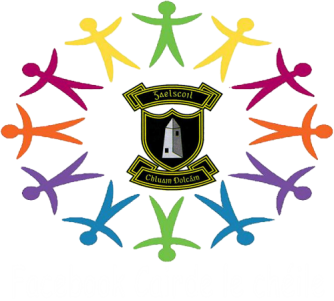 Beartas Frithbhulaíochta Ghaelscoil Chluain DolcáinI gcomhréir le riachtanais an Acht Oideachais (Leas) 2000 agus na dtreoirlínte faoi chód iompair a d'eisigh an Bord Náisiúnta um Leas Oideachais tá an beartas frithbhulaíochta seo a leanas glactha ag Bord Bainistíochta  Gaelscoil Chluain Dolcáin mar chuid de chód iompair iomlán na scoile. Géilleann an beartas go huile agus go hiomlán do riachtanais Ghnásanna Frithbhulaíochta Bunscoile agus Iar-bhunscoile a foilsíodh i Meán Fómhair 2013.Aithníonn an Bord Bainistíochta a thromchúisí atá iompar bulaíochta agus a dhiúltaí a d'fhéadfadh a thionchar a bheith ar dhaltaí, agus geallann an scoil dá réir cloí leis na príomhphrionsabail dea-chleachtais seo a leanas agus iompar bulaíochta á chosc agus á chomhrac. Cultúr dearfach a bheith i réim sa scoil:ina nglactar go fonnmhar le difríocht agus le héagsúlacht agus ina léirítear meas ar chuimsitheacht; ina spreagtar daltaí chun iompar bulaíochta a nochtadh agus a phlé i dtimpeallacht neamhbhagrach; agusina gcuirtear caidreamh bunaithe ar mheas chun cinn ar fud phobal na scoile;Ceannaireacht éifeachtach; Cur chuige scoile uile;Tuiscint i bpáirt faoin rud is bulaíocht ann agus faoin tionchar is féidir a bheith aigeFeidhmiú straitéisí oideachais agus coiscthe (lena n-áirítear bearta chun feasacht a mhúscailt)a chothaíonn ionbhá, meas agus athléimneacht sna daltaí; agus ina dtéitear i ngleic go sainráite le cibearbhulaíocht agus le bulaíocht bunaithe ar aitheantas, lena n-áirítear bulaíocht homafóbach agus trasfóbach;Maoirseacht agus monatóireacht éifeachtach ar dhaltaí;Tacaíochtaí don fhoireann;Teagmhais bhulaíochta a thaifeadadh agus a imscrúdú ar shlí chomhsheasmhach agus obair leantach a dhéanamh ina dtaobh (lena n-áirítear straitéisí aitheanta idirghabhála a úsáid); agusMeastóireacht leanúnach ar a éifeachtaí atá an beartas frithbhulaíochta.I gcomhréir le Gnásanna Frithbhulaíochta Bunscoile agus Iar-bhunscoile seo é an sainmhíniú ar bhulaíocht:An rud a thuigtear le bulaíocht ná iompar diúltach neamhiarrtha, bíodh sé i bhfoirm iompar briathartha, síceolaíoch nó fisiciúil, a dhéanann duine aonair nó grúpa in aghaidh duine nó daoine eile, agus a dhéantar arís agus arís eile. Áirítear na cineálacha iompair bhulaíochta seo a leanas ar an sainmhíniú ar bhulaíocht:duine a fhágáil as an áireamh d'aon ghnó, gabháil do chúlchaint mhailíseach agus do chineálacha eile caidrimh bhulaíochta idir dhaoine; cibearbhulaíocht; agus bulaíocht bunaithe ar aitheantas, ar nós bulaíocht homafóbach, bulaíocht chiníoch, bulaíocht bunaithe ar bhallraíocht den Lucht Siúil agus bulaíocht ar dhuine faoi mhíchumas nó ar dhuine a bhfuil riachtanais speisialta oideachais aici/aige. Ní chuimsíonn an sainmhíniú seo ar bhulaíocht teagmhais aonraithe nó teagmhais aon uaire d'iompar diúltach d'aon turas, lena n-áirítear téacsteachtaireacht mhaslach nó goilliúnach aon uaire nó teachtaireachtaí príobháideacha eile agus ba cheart déileáil leo, mar is cuí, de réir chód iompair na scoile. Ach, i bhfianaise an bheartais seo, féachfar ar theachtaireacht, íomhá nó ráiteas poiblí goilliúnach aon uaire ar shuíomh Gréasáin líonra poiblí nó ar fhóram poiblí eile ar féidir an teachtaireacht, an íomhá nó an ráiteas sin a fheiceáil air agus/nó a bheith athráite ag daoine eile mar iompar bulaíochta.  Iompar diúltach nach n-áirítear sa sainmhíniú seo ar bhulaíocht, déileálfar leis de réir chód iompair na scoile. Gheofar eolas breise ar na cineálacha éagsúla bulaíochta i Roinn 2 de na Gnásanna Frithbhulaíochta Bunscoile agus Iar-bhunscoile. Seo a leanas an múinteoir/na múinteoirí ábhartha a dhéanfaidh bulaíocht a imscrúdú agus a dhéileálfaidh léi:  (féach Roinn 6.8 de na Gnásanna Frithbhulaíochta Bunscoile agus Iar-bhunscoile): Múinteoirí Ranga agus an fhoireann Oideachas Speisialta.Príomhoide Tánaisteach- Gearóid MacFhionnghailePríomhoide- Shane DáibhéisSeo a leanas na straitéisí oideachais agus coiscthe (lena n-áirítear straitéisí a bheidh dírithe go sonrach ar an gcibearbhulaíocht agus ar bhulaíocht bunaithe ar aitheantas, go háirithe bulaíocht homafóbach agus trasfóbach) a bheidh in úsáid sa scoil (Féach Roinn 6.5 de na Gnásanna Frithbhulaíochta Bunscoile agus Iar-bhunscoile): Múintear Cód Iompar na scoile do gach rang.Úsáidtear - An Clár Bí Sábháilte Clár Sábháilteacht Rang a Cúig leis an Garda .Plé faoin mbulaíocht go rialta ag an tionóil.Feachtas póstaer thart timpeall na scoile bunaithe ar an mbulaíocht.Déantar Lá frithbhulaíochta I rith na bliana sa scoil.Ceardlainn eolais do tuistí/ daltaí faoi cibearthromaíocht.Moltar gan ligint do pháistí faoi 13 bheith ag úsáid facebook nó suíomhanna míoiriúnacha.Moltar do pháistí atá teachtaireachtaí téacs faighte acu iad a choinneáil/ thaifead agus a thaispeáint do dhuine fásta.Seo a leanas straitéisí na scoile chun iompar bulaíochta a imscrúdú, chun obair leantach a dhéanamh ina dtaobh agus chun iompar bulaíochta a thaifeadadh mar aon leis na straitéisí idirghabhála bunaithe a úsáidfidh an scoil chun déileáil le cásanna d'iompar bulaíochta (Féach Roinn 6.8 de na Gnásanna Frithbhulaíochta Bunscoile agus Iar-bhunscoile):Is féidir le tuismitheoir nó le páiste labhairt le haon múinteoir scoile maidir le eachtra bulaíochta/cibearthromaíochta a bhfuileadar buartha faoi.Déanfaidh an múinteoir sin tuairisc den eachtra a thabhairt don múinteoir ranga/ ábhartha a bhéas i gceannas an eachtra sin a fhiosrú.Beidh leabhar nóta ranga ag gach múinteoir ranga. Coinnítear taifead d’aon eachtra bulaíochta/cibearthromaíochta sa leabhar seo agus cuirtear ar aghaidh é leis an mbosca próifílí ranga go dtí an chéad mhúinteoir ranga eile gach bliain.Déanfar an eachtra a fhiosrú (taobh amuigh den seomra ranga): céard, cá háit, cathain, cén duine/daoine agus cad chuige?Más grúpa atá i gceist déantar agallamh aonar leo uilig, agus ansin agallamh ghrúpa ag míniú an chás agus na himpleachtaí atá i gceist leis. Cuirfear ceist fianaise gach duine a thabhairt don ghrúpa ionas go dtuigfidh gach éinne an scéal uilig. Ag an gcruinniú grúpa, ba cheart iarraidh ar gach ball cuntas a thabhairt ar an méid a chonaic sé/sí le bheith cinnte go gcloiseann an grúpa ar fad cuntais a chéile.Déanfar iarracht an cheist a réiteach agus an gaol a bhí idir na páirtithe a chur ina cheart más féidir.Má chinneann an múinteoir ábhartha go raibh dalta ag gabháil d’iompar tromaíochta cuirfear ar shúile an dalta sin gur sháraigh siad polasaí frithbhulaíocht na scoile agus iarrfar orthu féachaint ar an scéal ó thaobh an dalta go ndearnadh tromaíocht orthu. Má chinneann an múinteoir ábhartha go ndearnadh tromaíocht , déanfar teagmháil chomh luath agus is féidir le tuismitheoirí an dalta a bhí ag gabháil d’iompar tromaíochta chun an scéal a mhíniú dóibh.Déanfar tagairt do pholasaí frithbhulaíochta na scoile agus na bearta a dhéanfar á míniú dóibh. Tabharfar deis do na tuismitheoirí na bealaí go bhféadfaidh siad tacú le bearta na scoile agus tacú le páistí a phlé na scoile go ndearnadh tromaíocht orthu a phlé. Geallfaidh an dalta nach dtarlóidh a leithéid arís agus scríobhfaidh siad “Ní tharlóidh sé seo arís” seo más gá. 
Ba cheart teagmháil a dhéanamh , a luaithe is féidir, le tuismitheoirí na bpáirtithe i dtrácht chun iad a chur an an eolas faoin scéal.Ní mór a bheith soiléir don uile dhuine atá bainteach leis in aon chas ina mbíonn gá le smachtú, gur ceist phríomháideach é idir an dalta atá á smachtú, a tuismitheoir nó thuismitheoirí agus an scoil.Níl aon chearta ag tuistí eile eolas a bheith acu faoin páiste eile agus an pionós atá faighte acu.Tá 20 lá ag an múinteoir ón am go dtarlaíonn an eachtra déileáil leis – ag iarraidh an fhadhb a réiteach. Ina dhiadh sin ní mór don mhúinteoir ábhartha an teimpléid tuairiscithe in Aguisín 3 a úsáid, agus é a chur ar aghaidh chuig an bPríomhoide/ Leas- Phríomhoide.Cuirtear an Bord Bainistíochta Scoile ar an eolas faoi eachtraí bulaíochta scoile ag gach cruinniú agus na teimpléid líonta a léamh. Muna bhfuil na tuismitheoirí sásta gur fiosríodh an eachtra go sásúil tá sé de cheart acu an chás a chur ós comhair an Bord Bainistíochta Scoile. Agus i ndiadh sin an Ombudsman do leanaí.Seo a leanas clár tacaíochta na scoile do dhaltaí a ndearnadh bulaíocht orthu: (Féach Roinn 6.8 de na Gnásanna Frithbhulaíochta Bunscoile agus Iar-bhunscoile):Múintear do na daltaí nach iadsan a bhí cúiseach leis an mbulaíocht agus déantar ceachtanna oiriúnacha ranga iomlána bunaithe ar théama an bhulaíocht agus féin mhuinín más gá.Úsáidtear na múinteoirí ROS chun cúrsa féin mhuiníne a dhéanamh le daltaí cuí taobh amuigh den seomra ranga. Ligtear do na daltaí seo a bheith páirteach chomh maith insna grúpaí feabhais scileanna sóisialta a dhéantar sa scoil.Más gá, déanfar eolas a fháil faoi chomhleoireacht agus grúpaí comhairleoireachta cuí agus an t-eolas seo a chur ar aghaidh go tuismitheoirí an dalta.Maoirseacht agus Monatóireacht Éifeachtach ar DhaltaíDeimhníonn an Bord Bainistíochta go bhfuil beartais agus cleachtais chuí mhaoirseachta agus monatóireachta i bhfeidhm chun iompar bulaíochta a chosc agus chun déileáil leis agus chun idirghabháil luath a éascú más féidir.An Ciapadh a ChoscDeimhníonn an Bord Bainistíochta go ndéanfaidh an scoil, de réir a oibleagáidí faoin reachtaíocht chomhionannais, gach beart is indéanta go praiticiúil chun daltaí agus baill foirne a chosaint ar chiapadh gnéasach agus ar chiapadh ar aon cheann de na naoi bhforas, mar atá inscne lena n-áirítear trasinscne, stádas sibhialta, stádas teaghlaigh, treoshuíomh gnéasach, reiligiún, aois, míchumas, cine nó ballraíocht den Lucht Siúil.Ghlac an Bord Bainistíochta an beartas seo don chéad uair i Mí Bealtaine 2014. Tá athbhreithniú déanta ar an bpolasaí seo i Mí Meán Fómhair 2021. Tá an beartas seo ar fáil do phearsanra na scoile, foilsíodh é ar shuíomh Gréasáin na scoile (nó mura bhfuil suíomh ag an scoil, tá sé ar fáil ar shlí eile do thuismitheoirí agus do dhaltaí ar iarratas) agus do Chumann na dTuismitheoirí (más ann dó). Cuirfear cóip den bheartas seo ar fáil don Roinn agus do phátrún na scoile má iarrtar é. Athbhreithneoidh an Bord Bainistíochta an beartas agus a fheidhmiú uair amháin i ngach scoilbhliain. Cuirfear fógra scríofa gur athbhreithníodh beartas frithbhulaíochta na scoile ar fáil do phearsanra na scoile, foilseofar é ar shuíomh Gréasáin na scoile (nó mura bhfuil suíomh ag an scoil, cuirfear é ar fáil ar shlí eile do thuismitheoirí agus do dhaltaí ar iarratas) agus do Chumann na dTuismitheoirí (más ann dó).  Cuirfear taifead den athbhreithniú agus a thoradh a chur ar fáil don phátrún agus don Roinn, leis, má iarrtar é. Sínithe: ____________________________________                   Síniú: ___________________________                 (Cathaoirleach an Bhoird Bhainistíochta)                                                    (Príomhoide)Dáta: _______________                                                        Dáta: __________________Dáta an chéad athbhreithnithe eile: _______________